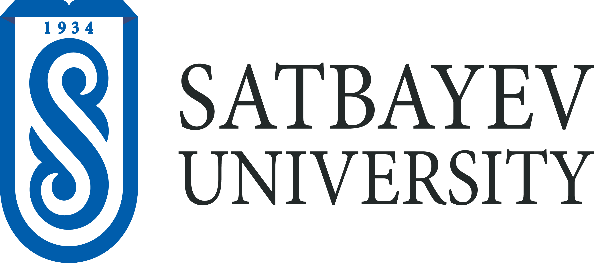 Заявка на участие в Международной конференции «Казахстанско-немецкое сотрудничество в области энергоэффективности и ВИЭ:опыт и перспективы»Рабочие языки конференции: казахский, русский, английский.Прием заявок на участие и докладов осуществляется организационным комитетом конференции по электронной почте su.conference_2018@mail.ru до 10 ноября 2018 г. Тезисы принимаются до 28 декабря 2018 г. и будут печататься в марте следующего года.Начало регистрации участников – 20 ноября 2018 г., в 9.00;Начало работы конференции – 20 ноября 2018 г., в 10. 00.Контакты: 8-727-257-71-64; вн. 71-64.ТРЕБОВАНИЯ К ПРЕДСТАВЛЕНИЮ МАТЕРИАЛОВ НА КОНФЕРЕНЦИЮК оформлению статьи предъявляются следующие требования: объем статьи, включая список литературы, таблицы и рисунки с подрисуночными надписями, аннотации, не должен превышать 4 страниц печатного текста; имя файла должно начинаться фамилией первого автора на латинице (например, Ivanov.doc (rtf)); страницы доклада должны быть пронумерованы. Указывается код по УДК.Аннотация дается в начале текста на том языке, на котором подготовлен доклад (100–150 слов). Аннотация является кратким изложением содержания научного произведения, дающим обобщенное представление о его теме и структуре. Ключевые слова должны обеспечить наиболее полное раскрытие содержания доклада, 5–6 ключевых слов.Авторы, информация об авторах, название доклада, аннотация и ключевые слова указываются на языке написания статьи и на английском языке. Текст должен быть набран в программе Word любой версии, отправляется по электронной почте на имя секретаря конкретно выбранной секции. Шрифт текста – TimesNewRoman, формат бумаги А4 (210*297 мм), размер кегля – 12 пт. Межстрочный интервал - одинарный. Выравнивание по ширине. Абзацный отступ – 0,8 см. Поля: верхнее – 2, нижнее – 2, левое – 2, правое – 2. В таблицах, рисунках, формулах не должно быть разночтений в обозначении символов, знаков. Рисунки должны быть четкими, чистыми. На рисунки и таблицы в тексте должны быть ссылки. В тесте число формул должно быть минимальным. Формулы должны быть набраны в соответствующем редакторе (для математических и химических формул). Таблицы должны быть озаглавлены, не допускается наличия в них пустых граф. Условные сокращения и символы следует пояснять в примечании. Список литературы оформляется в соответствии с ГОСТ 7.1-2003 «Библиографическая запись. Библиографическое описание. Общие требования и правила составления». Резюме на русском и английском языках (если статья написана на казахском) должно состоять из ФИО автора, названия статьи; дается краткое изложение, состоящее из основных результатов исследования, которое должно отвечать требованиям информативности, содержательности и качества перевода (5 – 6 строк). Перевод ключевых слов (түйінсөздер – keywords) просим повторить после каждого резюме. Схематический пример оформления статьиУДК 662.12По центру приводятся:Инициалы и фамилия автора/ов (напр.: Н.Р. Ахметов, Г.Ш. Токпеисова)Научный руководитель – инициалы и фамилия руководителя, должность, ученая степень, ученое звание.Полное название учреждения, которое представляет автор (с указанием страны и города). Если авторы из разных учреждений, то соответствие между автором и учреждением устанавливается надстрочными индексами, например: Н.Р. Ахметов1, Г.Ш. Токпеисова21Казахский национальный университет имени аль-Фараби, Казахстан, г. Алматы 2Казахский национальный исследовательский технический университет имени К.И.Сатпаева, Казахстан, г. АлматыЭлектронный адрес одного из авторов.Название статьи (полужирное написание)Аннотация.Ключевые слова.Тест статьи. Литература.В конце статьи приводится перевод на двух остальных языках (по очереди): ФИО авторов, название статьи, резюме и ключевые слова (размер шрифта на 2 кегля меньше, чем основной). ФИО участникаСтранаГородНазвание организацииДолжностьУченая степень, званиеКонтактный телефон (с кодом города)E-mailФорма участия: участие в качестве слушателя участие в качестве слушателя и публикация статьи только публикация статьи 	устный доклад и публикация статьиНазвание доклада/статьи (докладов/статей)